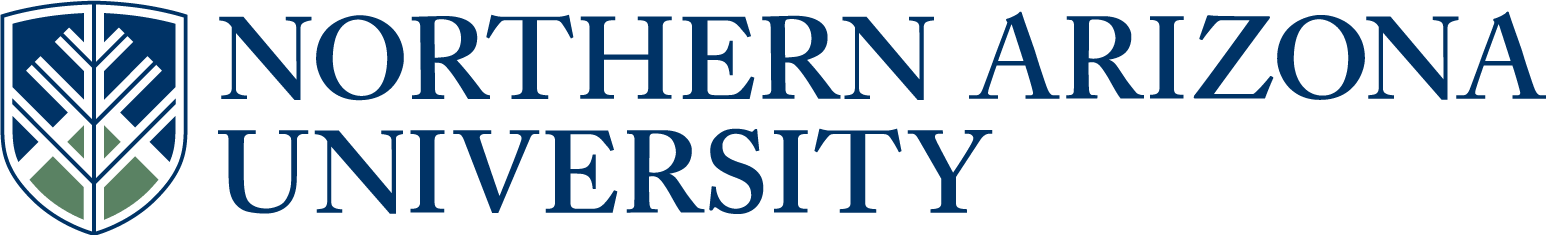 UCC/UGC/ECCCProposal for Course ChangeIf the changes included in this proposal are significant, attach copies of original and proposed syllabi in approved university format.      See upper and lower division undergraduate course definitions.*if there has been a previously approved UCC/UGC/ECCC change since the last catalog year, please copy the approved text from the proposal form into this field.  7.  Justification for course change.The proposed course title better reflects the potential subject matter of the course. In addition to music theory topics, possible topics for this course include not just contemporary music composition, but also counterpoint and orchestration, which are essentially compositional activities. IN THE FOLLOWING SECTION, COMPLETE ONLY WHAT IS CHANGING9.   Is this course in any plan (major, minor, or certificate) or sub plan (emphasis)? Yes         No                                                                                                                                        If yes, describe the impact.  If applicable, include evidence of notification to and/or response        from each impacted academic unit. Music Education BMED, Music Performance BMUS, Music BA10.  Is there a related plan or sub plan change proposal being submitted?               Yes         No         If no, explain.The proposed course title changes will not require any related plan change. 11.  Does this course include combined lecture and lab components?                       Yes        No        If yes, include the units specific to each component in the course description above.Answer 12-15 for UCC/ECCC only:12.   Is this course an approved Liberal Studies or Diversity course?                      Yes         No           If yes, select all that apply.         Liberal Studies       Diversity         Both   13.   Do you want to remove the Liberal Studies or Diversity designation?                Yes         No         If yes, select all that apply.         Liberal Studies       Diversity         Both      14.   Is this course listed in the Course Equivalency Guide?                                    Yes        No 15.   Is this course a Shared Unique Numbering (SUN) course?                              Yes        No Approved as submitted:                                       Yes      No         Approved as modified:                                         Yes      No  Approved as submitted:                                       Yes      No     Approved as modified:                                         Yes      No    FAST TRACK   (Select if this will be a fast track item.  Refer to  Fast Track Policy for eligibility)1.  Course subject and number:MUS 410/410H2.  Units:33.  College:Arts and Letters4.  Academic Unit:School of Music5.  Current Student Learning Outcomes of the course.By the end of the course, students will acquire in-depth knowledge and skills in a specific area of music theory or composition, beyond the first- and second-year level.In particular, students will gain expertise in a) analyzing and interpreting music (both in writing and through class discussion); or b) writing music in one or more genres; or c) a combination of both.Show the proposed changes in this column (if applicable).  Bold the proposed changes in this column to differentiate from what is not changing, and Bold with strikethrough what is being deleted.  (Resources & Examples for Developing Course Learning Outcomes)UNCHANGED6.  Current title, description and units. Cut and paste, in its entirety, from the current on-line academic catalog* MUS 410 TOPICS IN MUSIC THEORY (3)Description: In-depth study of a particular musical topic from a theoretical, analytical, and/or compositional standpoint. May be repeated with different topics. Letter grade only.Units: 3Prerequisite: MUS 221 and 222 with grades of C or betterMUS 410H TOPICS IN MUSIC THEORY- HONORS (3)Description: In-depth study of a particular musical topic from a theoretical, analytical, and/or compositional standpoint. May be repeated with different topics. Letter grade only.Units: 3Prerequisite: MUS 221 and 222 with grades of C or better and Honors Student GroupShow the proposed changes in this column Bold the proposed changes in this column to differentiate from what is not changing, and Bold with strikethrough what is being deleted.MUS 410 TOPICS IN MUSIC THEORY AND COMPOSITION (3)Description: In-depth study of a particular musical topic from a theoretical, analytical, and/or compositional standpoint. May be repeated with different topics. Letter grade only.Units: 3Prerequisite: MUS 221 and 222 with grades of C or betterMUS 410H TOPICS IN MUSIC THEORY AND COMPOSITION-HONORS (3)Description: In-depth study of a particular musical topic from a theoretical, analytical, and/or compositional standpoint. May be repeated with different topics. Letter grade only.Units: 3Prerequisite: MUS 221 and 222 with grades of C or better and Honors Student Group8.  Effective BEGINNING of what term and year?Fall 2014     See effective dates calendar.CURRENTPROPOSEDCurrent course subject and number:Proposed course subject and number:Current number of units:Proposed number of units:Current short course title:TOPICS IN MUSIC THEORYTOPICS/MUSIC THEORY - HONORSProposed short course title (max 30 characters):TOPICS/MUSIC THEORY & COMPTOPICS/MUSIC THRY & CMP-HONORSCurrent long course title:TOPICS IN MUSIC THEORYTOPICS IN MUSIC THEORY - HONORSProposed long course title (max 100 characters): TOPICS IN MUSIC THEORY AND COMPOSITIONTOPICS IN MUSIC THEORY AND COMPOSITION - HONORSCurrent grading option:letter grade  pass/fail   or both   Proposed grading option:letter grade   pass/fail  or both   Current repeat for additional units:Proposed repeat for additional units:Current max number of units:Proposed max number of units:Current prerequisite:Proposed prerequisite (include rationale in the justification):Current co-requisite:Proposed co-requisite (include rationale in the justification): Current co-convene with:Proposed co-convene with:Current cross list with:Proposed cross list with:FLAGSTAFF MOUNTAIN CAMPUSScott Galland 1/8/2014Reviewed by Curriculum Process AssociateDateApprovals:Department Chair/Unit Head (if appropriate)DateChair of college curriculum committeeDateJean Boreen 1/09/2014Dean of collegeDateFor Committee use only:UCC/UGC ApprovalDateEXTENDED CAMPUSESReviewed by Curriculum Process AssociateDateApprovals: Academic Unit HeadDateDivision Curriculum Committee (Yuma, Yavapai, or Personalized Learning)DateDivision Administrator in Extended Campuses (Yuma, Yavapai, or Personalized Learning)DateFaculty Chair of Extended Campuses Curriculum Committee (Yuma, Yavapai, or Personalized Learning)DateChief Academic Officer; Extended Campuses (or Designee)Date